Allegato 1) alla determinazione n. 229/56 del 18.04.2019COMUNE DI SANTA GIUSTA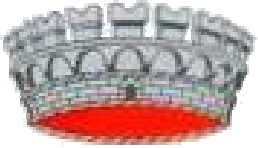 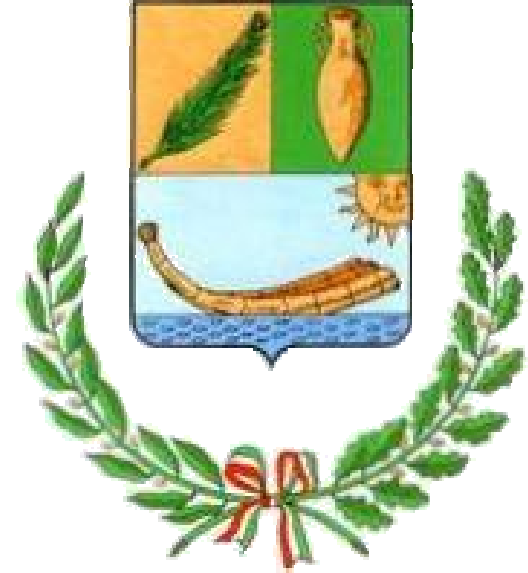 PROVINCIA DI ORISTANOVia Garibaldi N. 84 - 09096 - tel. 0783/354500 - Fax 0783/354535 P. I.V.A. 0007226 095 3LA RESPONSABILE DEL SERVIZIO AMMINISTRATIVOVisto l’art. 12 della Legge 7 agosto 1990, n. 241.Visto il “Regolamento comunale per la concessione di contributi e benefici economici ad associazioni ed enti pubblici o privati” approvato con deliberazione del Consiglio Comunale n.66 del 27.11.2015 e modificato con deliberazione del Consiglio Comunale n. 27 del 27.04.2016;Vista la deliberazione n. 47 del 05.04.2019 con la quale la Giunta Comunale ha approvato la ripartizione del budget dei contributi ad associazioni ed enti pubblici o privati, per settori d'intervento;In esecuzione della determinazione propria determinazione n.  229/56 del 18.04.2019;COMUNICA CHE E’ INDETTO:IL BANDO PUBBLICO PER LA CONCESSIONE DI CONTRIBUTI ORDINARI ED OCCASIONALI AD ASSOCIAZIONI ED ENTI PUBBLICI O PRIVATIArt. 1 SOGGETTI E AMBITISono ammessi a presentare domanda di contributo i soggetti pubblici o privati non aventi scopo di lucro che hanno sede legale e/o operativa nel Comune di Santa Giusta o comunque, i soggetti pubblici o privati a carattere nazionale, regionale e provinciale che svolgono stabilmente, tramite la loro sezione, attività in ambito comunale. In particolare, i soggetti beneficiari, esclusi dai divieti di cui all'art. 4, comma 6 del D.L. 95 del 06.07.2012, convertito in Legge n. 135 del 07.08.2012, possono essere i seguenti:Enti, associazioni non riconosciute e comitati spontanei aventi sede e operanti nel territorio comunale, che svolgono attività o intraprendono iniziative a beneficio della Comunità di Santa Giusta;Associazioni di promozione sociale di cui alla Legge 7 dicembre 2000, n. 383;Enti di volontariato di cui alla Legge 11 agosto 1991, n. 266;Enti ecclesiastici e religiosi.Organizzazioni non governative di cui alla Legge 26 febbraio 1987, n. 49;Associazioni sportive dilettantistiche di cui all’art. 90 della Legge 27 dicembre 2002, n. 289;Associazioni riconosciute, fondazioni, enti pubblici o privati, per le attività gestite a beneficio della comunità di Santa Giusta;Associazioni rappresentative, di coordinamento o di supporto degli enti territoriali e locali;Comitati di cui all’art. 39 del codice civile;Confraternite di cui all’art. 16, comma 1 lettera b della legge n. 222 del 20.05.1985.I sopraindicati soggetti che presenteranno istanza di contributo ordinario devono aver presentato entro il termine del 31.01.2019 istanza di iscrizione all'Albo dei soggetti beneficiari dei contributi e risultare iscritti.Art. 2 ESCLUSIONISono esclusi i soggetti che perseguono, direttamente o indirettamente, finalità di lucro, i soggetti che operano per finalità di partiti politici o elettorali, i soggetti che operano per finalità o con modalità vietate dalla legge.La concessione di contributi e sussidi di natura socio-assistenziale, dei rimborsi a sostegno del diritto allo studio nonché quella a sostegno della pratica sportiva di carattere dilettantistico non è disciplinata dal vigente bando per concessione di contributi e benefici economici ad associazioni ed enti pubblici o privati.Art. 3 TIPOLOGIA DI CONTRIBUTOSi può presentare domanda per ottenere:Contributo ordinario (contributo annuale di funzionamento e/o destinato a finanziare attività ricorrenti) finalizzato al sostegno prioritario delle finalità istituzionali del soggetto richiedente che finanzierà le attività previste nel proprio statuto e le altre iniziative con lo stesso coerenti, riferibili ai settori di attività previste nel vigente regolamento comunale per la concessione di contributi e benefici economici ad associazioni ed enti pubblici o privati e nella deliberazione G.C. n. 47/2019 e, in particolare, per l'anno 2019 verranno finanziati esclusivamente i seguenti settori:Settore culturale e dei beni artistici, storici e archeologici;Settore sportivo e ricreativo;Settore della solidarietà e del benessere sociale.Settore ambientaleContributo occasionale per finanziare le seguenti categorie di iniziative:1° categoria: Santo Patrono e le altre festività di preminente interesse per la popolazione santagiustese,  che sono diretta emanazione di credenze religiose e manifestazioni civili, aventi una cadenza temporale costante negli anni ed un elevato grado di partecipazione, a cui viene assegnato il budget di € 5.100,00,2° categoria: altre iniziative occasionali e non ricorrenti di interesse della popolazione, cui è assegnato il budget di € 3.400,00.Le condizioni di concessione dei contributi occasionali di entrambe le categorie sono quelle contenute nell'art. 27 del vigente Regolamento comunale per la concessione di contributi e benefici economici ad associazioni ed enti pubblici o privati.Art. 4 TERMINILe domande devono essere presentate, a pena di esclusione:entro le ore 14.00 del giorno 29 maggio 2019 sia per i contributi ordinari che per quelli occasionali per la festa del patrono e per altre festività di preminente interesse per la popolazione santagiustese (1°categoria);almeno 30 giorni prima dell'iniziativa e comunque entro il 31 ottobre 2019 (a pena di esclusione) per i contributi occasionali per le altre iniziative non ricorrenti (2°categoria) Art. 5 MODALITA’ DI PRESENTAZIONE DELLE DOMANDELa domanda deve pervenire all’Ufficio Protocollo del Comune di Santa Giusta, Via Garibaldi n. 84 – Cap. 09096, entro e non oltre i termini stabiliti dall’articolo precedente, a mano, per posta o tramite P.E.C. all'indirizzo protocollo@pec.comune.santagiusta.or.it, preferibilmente firmata digitalmente.La domanda deve essere redatta secondo il modelli allegati disponibili presso gli uffici Comunali e scaricabili dal sito www.comune.santagiusta.or.it:Modello Allegato A per i contributi ordinari;Modello Allegato B per i contributi occasionali, per festività di preminente interesse per la popolazione santagiustese (1°categoria);Modello Allegato C per i contributi occasionali (2°categoria).La domanda deve contenere i seguenti dati:La richiesta di contributo, redatta su apposito modulo, deve contenere i seguenti elementi minimi:denominazione completa del soggetto richiedente, indicazione sede legale e/o operativa e generalità, recapito telefonico e indirizzo e-mail del legale rappresentante;programma di attività del soggetto richiedente accompagnato da una descrizione dettagliata di tutte le iniziative da realizzare e/o realizzate;numero dei soci o dei componenti effettivi del soggetto richiedente risultanti dalla documentazione sociale (statuto, regolamento), alla data della domanda;finalità per la quale si richiede il contributo (e individuazione del settore prioritario di intervento);dichiarazione di eventuali collaborazioni con il Comune e/o altre associazioni, comitati, gruppi per la realizzazione di iniziative comuni (non richiesta per i Comitati);copia del bilancio di previsione 2019 ed eventualmente del rendiconto della gestione precedente; bilancio complessivo delle attività del richiedente (al netto di eventuali introiti, provenienti da altre fonti, finalizzati al finanziamento delle medesime attività e/o iniziative con riferimento alle quali viene richiesto il contributo comunale);dichiarazione inerente l'esperienza maturata dal richiedente nella realizzazione di attività analoghe (indicare n°….anni e iniziative);l’impegno ad utilizzare il contributo richiesto esclusivamente per gli scopi per i quali sarà eventualmente concesso, dandone successivo dettagliato rendiconto e, pertanto, a non distogliere la somma che verrà assegnata dalla finalità dichiarata;la dichiarazione che l’associazione/comitato non fa parte dell’articolazione politico - amministrativa di alcun partito;la dichiarazione di conoscere e rispettare il “Regolamento comunale per la concessione di finanziamenti e benefici economici ad enti pubblici e soggetti privati” approvato con deliberazione del Consiglio comunale n. 66 del 27.11.2015 e modificato con deliberazione del Consiglio comunale n. 27 del 27.04.2016;la dichiarazione di non beneficiare, per l’intervento cui la richiesta si riferisce, di contributi finanziari da parte di altri soggetti pubblici e/o privati (e/o indicazione delle eventuali altre fonti di finanziamento);l’impegno a presentare la rendicontazione del contributo ricevuto per l'anno 2019 entro 30 giorni dalla conclusione delle attività e comunque avendo a disposizione il bilancio consuntivo relativo all'anno in cui è stato richiesto il contributo;l'impegno a fornire le eventuali integrazioni richieste in sede di istruttoria entro brevi termini assegnati, pena la non assegnazione dei punteggi;la dichiarazione che l’associazione/comitato, se rientrante nelle categorie previste dalla legge, non è affidataria di servizi per altre pubbliche amministrazioni (ai sensi dell’art. 4, comma 6, del decreto-legge 6 luglio 2012, n. 95, convertito con modificazioni dalla L. 7 agosto 2012, n. 135).Art. 6 CRITERIIl Comune soddisferà, ai sensi del vigente regolamento, nei limiti delle risorse disponibili a bilancio, le domande pervenute, assegnando il contributo previa assegnazione dei punteggi derivanti dall’applicazione dei sotto indicati criteri:CONTRIBUTI ORDINARICONTRIBUTI OCCASIONALII contributi occasionali per festività di preminente interesse per la popolazione appartenenti alla 1° categoria verranno assegnati suddividendo il budget stanziato dall'Amministrazione, pari ad € 5.100,00 per l'anno  2019 (60% dello stanziamento complessivo di € 8.500,00), tra tutti i richiedenti e assegnando alla festa dellaSanta Patrona il doppio dell’importo spettante a ciascuno degli altri comitati.Il Comune soddisferà, ai sensi del vigente regolamento, nei limiti delle risorse disponibili a bilancio, le domande pervenute per i contributi per altre iniziative non ricorrenti o comunque occasionali di interesse popolare (2°categoria), assegnando il contributo previa assegnazione dei punteggi  derivanti dall’applicazione dei sotto indicati criteri:Art. 7 MODALITA’ DI EROGAZIONE DEL CONTRIBUTO CONTRIBUTI ORDINARII contributi ordinari saranno assegnati con provvedimento del Responsabile del Servizio Amministrativo secondo la formula sotto riportata che verrà applicata ad ogni settore di intervento in relazione al relativo budget:Settore culturale e dei beni artistici, storici e archeologici:  € 6.750,00;Settore sportivo e ricreativo: € 4.200,00;Settore della solidarietà e del benessere sociale:  € 3.000,00;Settore ambientale € 1.050,00Non possono essere finanziate attività e manifestazioni di associazioni il cui bilancio conclusivo chiuda in avanzo per la quota che potrebbe finanziare lo stesso.La formula da applicare per la ripartizione dei budget è la seguente:Ca = Cs : Pt X PaLaddove:Ca = contributo da erogare ad ogni singolo beneficiario; Cs = contributo (budget) stanziato;Pt = totale dei punteggi conseguiti da tutti i beneficiari; Pa = punteggio ottenuto da ogni singolo beneficiariCONTRIBUTI OCCASIONALI1° CATEGORIA: contributi in favore dei Comitati per la festa della patrona e per le altre festività di preminente interesse per la popolazione - Budget € 5.100,00All’interno del budget la formula usata per la ripartizione sarà la seguente: Ca = Cs / (n°richieste presentate +1)Laddove:Ca = contributo da erogare ad ogni singolo beneficiario (eccetto il Comitato Santa Patrona) Cs = contributo (budget) stanziato;Contributo Comitato Santa Patrona = 2 X Ca Ca massimo = € 1.000,00L'assegnazione avverrà con determinazione del Responsabile del servizio amministrativo e affinché sia possibile procede alla liquidazione nella misura sopra determinata (Ca) è necessario che all'interno della programmazione sia inserita una previsione di spesa relativa agli spettacoli maggiore rispetto al contributo assegnabile e che tale requisito sia poi soddisfatto anche in sede di rendicontazione. In caso contrario al Comitato richiedente verrà assegnato un contributo inferiore a quello determinato con la formula sopraindicata (Ca = Cs / n° domande + 1) che sarà pari al massimo alle spese previste per la realizzazione degli spettacoli (o di uno spettacolo musicale). Il contributo verrà comunque liquidato in un’unica soluzione entro trenta giorni dalla presentazione del rendiconto, previa verifica del rispetto dei requisiti previsti nel regolamento e già richiamati. Il rendiconto dovrà essere presentato obbligatoriamente entro la fine dell'anno 2019.2° CATEGORIA: contributi per eventuali altre iniziative non ricorrenti o comunque occasionali di interesse popolare - Budget € 3.400,00Per poter accedere all’assegnazione del contributo occasionale, che avverrà con determinazione del Responsabile del servizio amministrativo, occorre acquisire un punteggio almeno pari al 50% del massimo assegnabile in relazione ai criteri di valutazione di cui all'art. 6); in ogni caso il contributo potrà essere al massimo di € 680,00 (pari a 1/5 di € 3.400,00).Per quanto riguarda l'assegnazione dei punteggi non verranno prese in considerazione le spese sostenute per attività sportive dilettantistiche e le spese relative ad altri interventi già finanziati dall'Amministrazione comunale (es. tramite Convenzioni etc.).Qualora i dati presentati in sede di istanza di contributo non siano chiari, la responsabile del servizio si riserva di richiedere eventuali specificazioni. Qualora le stesse non vengano fornite e/o non siano fornite in modo esaustivo si potrà procedere alla non assegnazione del punteggio.I contributi verranno liquidati nel modo seguente:CONTRIBUTI ORDINARII contributi ordinari verranno liquidati per il 70% in acconto con la determinazione di assegnazione e per il 30% a saldo, previa presentazione del consuntivo delle attività istituzionali svolte, con allegata copia dei documenti giustificativi quietanzati (fatture, ricevute) inerenti le spese sostenute, entro 30 giorni dalla presentazione del rendiconto completo di tutta la documentazione necessaria, non prima del mese di gennaio 2020.CONTRIBUTI OCCASIONALII contributi occasionali per festività di preminente interesse per la popolazione - 1° categoria - verranno liquidati in un unica soluzione entro trenta giorni dalla presentazione del rendiconto, previa verifica del rispetto dei requisiti previsti nel vigente regolamento e già richiamati.I contributi occasionali per iniziative non ricorrenti o comunque occasionali di interesse popolare - 2° categoria - verranno liquidati in un unica soluzione, a consuntivo, a seguito di presentazione di regolare rendiconto delle spese, con allegati documenti giustificativi quietanzati, corredata da relazione sulle attività svolte.Il rendiconto dovrà contenere le indicazioni previste dai seguenti modelli di rendicontazione:modello Allegato A2 per i contributi ordinari;modello Allegato B2 per i contributi occasionali per festività di preminente interesse per la popolazione santagiustese;modello Allegato C2 per i contributi occasionali per iniziative non ricorrenti o comunque di interesse popolare;Le spese presentate in sede di rendicontazione dovranno essere coerenti/conformi con le spese preventivate ed essere ammissibili in relazione a quanto previsto dall’apposito articolo del vigente regolamento; ulteriori e/o maggiori spese sostenute non potranno essere considerate ai fini del contributo.  Le spese rendicontate con le relative pezze giustificative per i contributi ordinari e occasionali (2° categoria) non devono discostarsi dall’importo totale del bilancio preventivo in misura superiore al 20%; in caso contrario il contributo assegnato verrà proporzionalmente ridotto in sede di liquidazione, a seguito della rettifica dei punteggi.La rendicontazione dovrà riferirsi a tutto il programma di attività oggetto di finanziamento del presente  bando.Nei preventivi e nei rendiconti di manifestazioni, iniziative ed eventi ai quali concorre il Comune non può essere computato il costo delle prestazioni volontarie dei componenti dell’associazione, comitato o ente organizzatore, nonché degli oneri per l’uso di materiale, attrezzature e impianti dei quali il soggetto organizzatore dispone o che siano messi gratuitamente a disposizione dal Comune o da altri enti pubblici o privati.Art. 8 SPESE AMMISSIBILI1. Il contributo economico assegnato è finalizzato al sostegno delle seguenti spese:spese di tipografia;spese di pubblicità e/o affissione;spese di locazione delle sale per seminari di studi e manifestazioni, qualora l'Amministrazione non abbia la possibilità di mettere a disposizione locali egualmente idonei;spese per il nolo delle attrezzature necessarie all'organizzazione e allo svolgimento delle attività finanziate (che non siano già in dotazione);spese di montaggio e smontaggio palco per la realizzazione di particolari iniziative;spese per i diritti SIAE e varie spese di assicurazione;spese per la realizzazione delle iniziative programmate compreso l'allestimento e il decoro dei locali e/o luoghi utilizzati per l'espletamento della manifestazione;spese postali;spese per eventuale assistenza tecnica durante lo svolgimento dell'attività, manifestazione e iniziativa proposta (es. assistenza luci, ecc..);altre spese ritenute direttamente e insindacabilmente riferibili all’organizzazione di eventi e/o iniziative, tali spese dovranno essere dettagliate nel modulo di domanda.Art. 9 SPESE NON AMMISSIBILI1. Non sono ammissibili le seguenti voci di spesa:spese di rappresentanza di mera liberalità di qualsiasi genere: ricevimenti, incontri di carattere conviviale, omaggi floreali e non etc..;spese di vitto e/o generali relative a soggetti appartenenti all'organismo beneficiario di contributo;acquisti di beni durevoli e realizzazione di strutture stabili;autofatture, scontrini fiscali, fatture e/o ricevute fiscali con oggetto generico o non chiaramente riferibili al soggetto beneficiario del contributo e/o alla manifestazione-iniziativa;spese di viaggio e di soggiorno relative alla preparazione della manifestazione;spese non dettagliate in modo specifico e/o non direttamente e insindacabilmente riferibili all’organizzazione di eventi e/o iniziative;oneri relativi ad attività promozionali dell'associazione;oneri relativi ad attività, manifestazioni e progetti già finanziati dall'ente;oneri relativi a seminari, convegni e ogni forma di attività non correlati all'attività, manifestazione e iniziativa finanziata;rimborsi per spese per energia elettrica, telefonia e servizio idrico se la sede dell'associazione è stata concessa dal Comune in comodato, in conformità alle norme vigenti.Art. 9 DECADENZA, REVOCA DEL BENEFICIOAlle Associazioni che, in esito a controlli e verifiche amministrative, risultino aver reso dichiarazioni false, salve le altre sanzioni previste dalla legge, viene revocato il beneficio concesso, con il conseguente obbligo di restituzione di quanto indebitamente percepito.Le Associazioni che, per cause sopravvenute, perdano i requisiti previsti dal presente bando e dal Regolamento comunale o che, in esito a controlli e verifiche amministrative, non siano in grado di dimostrare l’entità delle spese effettivamente sostenute, decadono dal beneficio concesso e sono obbligati alla restituzione dell’acconto eventualmente ricevuto.Art. 10 TRACCIABILITA’ DEI PAGAMENTI.Ai sensi dell’art. 3 della L. 136/2010, i concessionari di finanziamenti pubblici sono tenuti all’osservanza degli obblighi di tracciabilità di flussi finanziari. Gli strumenti di pagamento debbono essere idonei alla piena tracciabilità delle operazioni (es. bonifico bancario o postale ecc..) escludendo, pertanto, il ricorso al pagamento in contanti, salvo deroghe compatibili alla vigente normativa (per importi inferiori a € 1.000,00). Il conto corrente sul quale verrà erogato il contributo dovrà essere intestato all’Associazione, all’Ente o al Comitato oppure al Presidente o ad un Legale rappresentante degli stessi.Responsabile del Procedimento: Dott.ssa Maria Agnese Abis – tel. 0783 35.45.06 – responsabile.segreteria@comune.santagiusta.or.it. Eventuali chiarimenti e/o informazioni possono essere richiesti alla Dr.ssa Rossana Garau - tel. 0783 35.45.09 - culturale@comune.santagiusta.or.it.Santa Giusta ………….../2019La Responsabile del ServizioDott.ssa Maria Agnese AbisCRITERI DI VALUTAZIONERIPARTIZIONEPUNTEGGIOIndirizzo sede legale e/o operativasede legale e operativa a Santa Giustapunti 3Indirizzo sede legale e/o operativasede operativa a Santa Giustapunti 1Indirizzo sede legale e/o operativanessuna sede a Santa Giustapunti 0Radicamento nel territorio - appartenenza alla comunità: numero soci al 31/12/2015oltre 80punti 5Radicamento nel territorio - appartenenza alla comunità: numero soci al 31/12/201551-80 socipunti 4Radicamento nel territorio - appartenenza alla comunità: numero soci al 31/12/201531-50 socipunti 321-30 socipunti 20-20 socipunti 1Pluralità delle iniziative programmate (numero degli eventi - non ripetizione stesso evento o attività)più di 5 iniziativepunti 8Pluralità delle iniziative programmate (numero degli eventi - non ripetizione stesso evento o attività)da 3 a 5 iniziativepunti 5Pluralità delle iniziative programmate (numero degli eventi - non ripetizione stesso evento o attività)2 iniziativepunti 3Pluralità delle iniziative programmate (numero degli eventi - non ripetizione stesso evento o attività)1 iniziativepunti 1Rilevanza e originalità nel proporre ulteriori attività e manifestazioni sinora non realizzate(riferimento triennio precedente) 2015/2014/2013presentazione di 3 o più nuovi eventipunti 5Rilevanza e originalità nel proporre ulteriori attività e manifestazioni sinora non realizzate(riferimento triennio precedente) 2015/2014/2013presentazione di 2 nuovi eventopunti 3Rilevanza e originalità nel proporre ulteriori attività e manifestazioni sinora non realizzate(riferimento triennio precedente) 2015/2014/2013presentazione di 1 nuovo eventopunti 2Collaborazione attiva con il Comune e/o altre associazioni, comitati, gruppi per la realizzazione di iniziative comuni (coerenti con i settori di intervento)collaborazione con 3 o più soggettipunti 3Collaborazione attiva con il Comune e/o altre associazioni, comitati, gruppi per la realizzazione di iniziative comuni (coerenti con i settori di intervento)collaborazione con 2 soggettipunti 2Collaborazione attiva con il Comune e/o altre associazioni, comitati, gruppi per la realizzazione di iniziative comuni (coerenti con i settori di intervento)collaborazione con 1 soggettopunti 1Collaborazione attiva con il Comune e/o altre associazioni, comitati, gruppi per la realizzazione di iniziative comuni (coerenti con i settori di intervento)nessuna collaborazione con altri soggettipunti 0Bilancio complessivo delle attività del richiedente(al netto di eventuali introiti, provenienti da altre soggetti pubblici o privati, finalizzati al finanziamento delle medesime attività e/o iniziative).oltre € 12.000punti 5Bilancio complessivo delle attività del richiedente(al netto di eventuali introiti, provenienti da altre soggetti pubblici o privati, finalizzati al finanziamento delle medesime attività e/o iniziative).da € 7.001 a € 12.000punti 4Bilancio complessivo delle attività del richiedente(al netto di eventuali introiti, provenienti da altre soggetti pubblici o privati, finalizzati al finanziamento delle medesime attività e/o iniziative).da € 4.001 a € 7.000punti 3Bilancio complessivo delle attività del richiedente(al netto di eventuali introiti, provenienti da altre soggetti pubblici o privati, finalizzati al finanziamento delle medesime attività e/o iniziative).da € 2.001 a € 4.000punti 2Bilancio complessivo delle attività del richiedente(al netto di eventuali introiti, provenienti da altre soggetti pubblici o privati, finalizzati al finanziamento delle medesime attività e/o iniziative).da € 1.000 a € 2.000punti 1Bilancio delle attività attinenti al settore di intervento (si valutano con assegnazione di punteggio solo quelle iniziative che rientrano nei settori di intervento e sono coerenti con la programmazione generale dell'Ente)oltre € 5.000punti 5Bilancio delle attività attinenti al settore di intervento (si valutano con assegnazione di punteggio solo quelle iniziative che rientrano nei settori di intervento e sono coerenti con la programmazione generale dell'Ente)da € 3.001 a € 5.000punti 4Bilancio delle attività attinenti al settore di intervento (si valutano con assegnazione di punteggio solo quelle iniziative che rientrano nei settori di intervento e sono coerenti con la programmazione generale dell'Ente)da € 2.001 a € 3.000punti 3Bilancio delle attività attinenti al settore di intervento (si valutano con assegnazione di punteggio solo quelle iniziative che rientrano nei settori di intervento e sono coerenti con la programmazione generale dell'Ente)da € 1.001 a € 2.000punti 2Bilancio delle attività attinenti al settore di intervento (si valutano con assegnazione di punteggio solo quelle iniziative che rientrano nei settori di intervento e sono coerenti con la programmazione generale dell'Ente)da € 500 a € 1.000punti 1Carattere comunale o sovracomunale degli eventi (tenendo conto della rilevanza sovra comunale di almeno uno degli eventi proposti)sovracomunale - regionalepunti 3Carattere comunale o sovracomunale degli eventi (tenendo conto della rilevanza sovra comunale di almeno uno degli eventi proposti)sovracomunale - provincialepunti 1Esperienza maturata dal richiedente nella realizzazione di attività analogheoltre 5 anniPunti 3Esperienza maturata dal richiedente nella realizzazione di attività analogheda 3 a 5 anniPunti 2Esperienza maturata dal richiedente nella realizzazione di attività analogheda 1 a 2 anniPunti 1Qualità della domanda: completezza della domanda, chiarezza nella descrizione del progetto, dettagliata ripartizione delle voci in bilancioAlta ( non necessita integrazioni)Punti 3Qualità della domanda: completezza della domanda, chiarezza nella descrizione del progetto, dettagliata ripartizione delle voci in bilancioMedia ( necessita di una integrazione)Punti 2Qualità della domanda: completezza della domanda, chiarezza nella descrizione del progetto, dettagliata ripartizione delle voci in bilancioBassa (necessita di due o più integrazioni).Punti 1CRITERI DI VALUTAZIONERIPARTIZIONEPUNTEGGIOCoerenza con la programmazione dell'Ente (settori di intervento: sviluppo turistico, economico, valorizzazione beni culturali etc..)n°3 o più ambitipunti 5Coerenza con la programmazione dell'Ente (settori di intervento: sviluppo turistico, economico, valorizzazione beni culturali etc..)n°2 ambitipunti 3Coerenza con la programmazione dell'Ente (settori di intervento: sviluppo turistico, economico, valorizzazione beni culturali etc..)n°1 ambitopunti 1Livello di promozione territorialeterritorio nazionalepunti 5Livello di promozione territorialeterritorio regionalepunti 3Livello di promozione territorialeterritorio intercomunalepunti 2Livello di promozione territorialeterritorio comunalepunti 1Qualità della domanda: completezza della domanda, chiarezza nella descrizione del progetto dettagliata ripartizione delle voci in bilancioAlta (non necessita integrazioni)Punti 3Qualità della domanda: completezza della domanda, chiarezza nella descrizione del progetto dettagliata ripartizione delle voci in bilancioMedia ( necessita di una integrazione)Punti 2Qualità della domanda: completezza della domanda, chiarezza nella descrizione del progetto dettagliata ripartizione delle voci in bilancioBassa (necessita di due o più integrazioni).Punti 1Grado di cofinanziamento richiesto all'Ente in relazione alla spesa complessivada 1 a 5%punti 5Grado di cofinanziamento richiesto all'Ente in relazione alla spesa complessivada 5,1 a 7 %punti 4Grado di cofinanziamento richiesto all'Ente in relazione alla spesa complessivada 7,1 a 10%punti 3Grado di cofinanziamento richiesto all'Ente in relazione alla spesa complessivada 10,1 a 15%punti 1Grado di cofinanziamento richiesto all'Ente in relazione alla spesa complessivada 15,1 a 20%punti 0Esperienza maturata dal richiedente nella realizzazione di attività – iniziative analoghetre iniziativePunti 5Esperienza maturata dal richiedente nella realizzazione di attività – iniziative analoghedue iniziativePunti 3Esperienza maturata dal richiedente nella realizzazione di attività – iniziative analogheuna iniziativaPunti 1